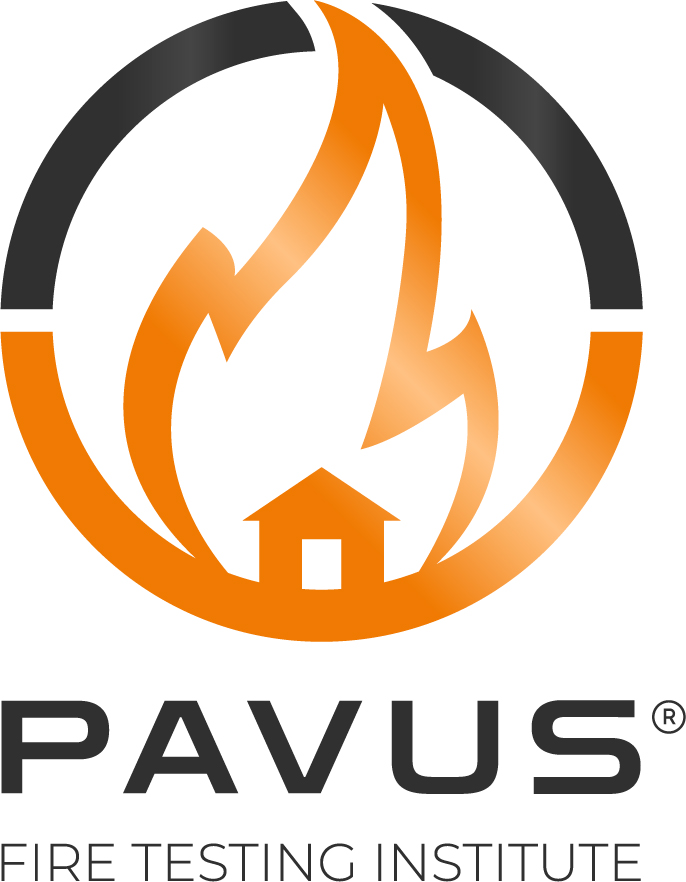 Government Order No. 163/2002 Coll., that lays down technical requirements for selected construction products, as amended by the GO No. 312/2005 Coll. and GO No. 215/2016 Coll.*) Manufacturer, importer, distributor: see § 2, part d), e) g) of Act No. 22/1997 Coll., as amended.The applicant hereby declares that the information stated herein and in the attached documentation is complete and correct.The applicant also declares that the applicant did not place any other order to determine the technical performance of the product at any other Authorized Body.The requirements on technical documentation are stated within the scope of § 4 (2) and (3) of GO No. 163/2002 Coll., as amended by GO No. 312/2005 Coll. and GO No. 215/2016 Coll.Verification of the application: (leave blank)APPLICATION FORM FOR PERFORMANCE ACTIONS BY AUTHORIZED BODY Construction Technical Approval according to § 3 Product certification according to § 5 Product certification according to § 5a Assessment of Factory Production Control according to § 6 Conformity verification of the product according to § 7        (select as required)1. Name of manufacturer, importer or distributor (Applicant): *)2. Company ID No.:      2. Company ID No.:      1. Name of manufacturer, importer or distributor (Applicant): *)3. Tax ID No.:      3. Tax ID No.:      4. Address:5. Phone:    e-mail:    www:@6. Name of bank:7. Bank account number:7. Bank account number:8. Head of company (name and position):8. Head of company (name and position):8. Head of company (name and position):9. Authorized representative for dealing with the AB (name, position, phone and e-mail contact, including his or her deputy):9. Authorized representative for dealing with the AB (name, position, phone and e-mail contact, including his or her deputy):9. Authorized representative for dealing with the AB (name, position, phone and e-mail contact, including his or her deputy):10. Name of manufacturer (for importer or distributor only): *)10. Name of manufacturer (for importer or distributor only): *)10. Name of manufacturer (for importer or distributor only): *)11. Headquarter of the manufacturer (for importer or distributor only): *)12.Phone:13. Address of manufacturing plant:13. Address of manufacturing plant:13. Address of manufacturing plant:14. Product (name, type, technical parameters and technical specification – standard, harmonized standard, other):14. Product (name, type, technical parameters and technical specification – standard, harmonized standard, other):14. Product (name, type, technical parameters and technical specification – standard, harmonized standard, other):15. Product designation according to Appendix No. 2 of GO:15. Product designation according to Appendix No. 2 of GO:15. Product designation according to Appendix No. 2 of GO:Place and date of applicationApplicant’s stamp and signature……………………Došlo:Ev.č.:Příl.:Zodp. prac.:Dne: